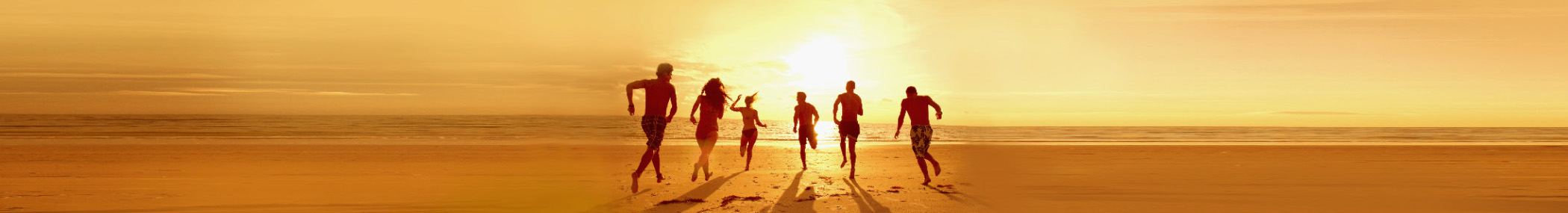 봄 방학 여행 짐 꾸리기참고범주를 손쉽게 추가하려면 다음을 실행합니다. 1. 범주 이름을 클릭한 다음 [표 도구 레이아웃] 탭에서 [표 선택]을 선택합니다. 2. [홈] 탭에서 [복사]를 선택한 다음 Ctrl+End를 눌러 문서 끝으로 이동합니다. 3. Enter 키를 누른 다음 [홈] 탭에서 [붙여넣기]를 선택합니다.옷욕실용품중요 서류의료품액세서리전자 기기